Ricerche Area Job 23-09-2022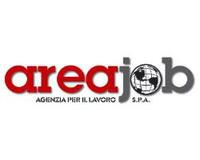 Areajob Spa 
Via F. De Andrè 9 - 44124 Ferrara (FE)
0532.311734 - ferrara2@areajob.it -  http://www.areajob.it/ 
Orari: Orario di apertura al pubblico: Lunedì: 9.00/13.00 - 14.00/18.00 | Martedì/Mercoledì/Giovedì: 9.00/13.00 E’ gradito presentarsi in filiale previo appuntamento telefonico. Per candidarti iscriviti al sito e registra il tuo video: www.areajob.it/offerte RESPONSABILE UFFICIO PAGHE 
Areajob Spa, filiale di Ferrara, ricerca per azienda cliente un/a Responsabile Ufficio Paghe con esperienza.RESPONSABILITÀ
La figura, inserita all'interno dell'ufficio personale, gestirà le pratiche amministrative di dipendenti e collaboratori dell'azienda, assicurando i relativi adempimenti sotto il profilo legislativo, contrattuale, fiscale, previdenziale e assistenziale. In particolare si occuperà di:
Monitoraggio del budget del personale con relativa reportistica mensile;
Assunzioni e cessazioni;
Rilevazione presenze;
Elaborazione paghe e dichiarazioni annuali;
Gestione delle relazioni con consulenti esterni, associazioni di categoria ed enti competenti.
REQUISITI
Si richiede:
Preferibile Laurea in materie Economico/Umanistiche e/o Diploma di Ragioneria;
Esperienza consolidata nell'ambito di un ufficio paghe presso aziende strutturate;
Buona conoscenza di Excel e dei software per la gestione delle buste paga e del personale;
Preferibile residenza in zone limitrofe all'azienda.ALTRE INFORMAZIONI
Orario di lavoro: full time da lunedì a venerdì.
Livello e RAL saranno discussi in sede di colloquio.LUOGO DI LAVORO
Argenta (FE)INSERIMENTO DIRETTO DA PARTE DELL’AZIENDAADDETTO OPERAZIONI DI FACCHINAGGIO 
Areajob Spa, filiale di Ferrara, ricerca per azienda cliente una figura di Facchino, settore commercio.RESPONSABILITÀ
La risorsa dovrà occuparsi di movimentazione manuale di prodotti di ferramenta.REQUISITI
Si richiede:
Disponibilità immediata;
Predisposizione al lavoro manuale;
Preferibile residenza in zone limitrofe all'azienda.ALTRE INFORMAZIONI
Orario di lavoro: 8.30/12.30 - 14.30/18.30 da lunedì a venerdì.
Livello e RAL saranno discusse in sede di colloquio.LUOGO DI LAVORO
Ferrara (FE)OPERAIO GENERICO/METALMECCANICO 
Areajob Spa, filiale di Ferrara, ricerca per azienda cliente un/a Operaio/a Metalmeccanica.RESPONSABILITÀ
La risorsa andrà a inserirsi all'interno della produzione e si occuperà di realizzare la "schiumatura" dei serbatoi con poliuretano espanso.REQUISITI
Si richiede:
Esperienza pregressa in ambito produttivo/metalmeccanico;
Buona manualità;
Disponibilità immediata;
Preferibile residenza in zone limitrofe all'azienda.ALTRE INFORMAZIONI
Orario di lavoro: full time da lunedì a venerdì, 8/12 - 13/17.
Livello e RAL saranno discusse in sede di colloquio.LUOGO DI LAVORO
Ferrara (FE)CONTRATTO A TEMPO DETERMINATO IN SOMMINISTRAZIONE A SCOPO ASSUNZIONEADDETTA TELEMARKETING 
Areajob Spa, filiale di Ferrara, ricerca per importante azienda cliente un/a Impiegato/a Amministrativo/a, settore metalmeccanico.RESPONSABILITÀ
Areajob Spa, filiale di Ferrara, ricerca per azienda cliente un/a Addetto/a al Telemarketing, settore commercioREQUISITI
Si richiede:
Necessaria esperienza maturata nel contatto telefonico col pubblico;
Spiccate doti organizzative;
Preferibile, ma non necessaria, esperienza pregressa nella vendita nel settore dell'abbigliamento;
Preferibile residenza in zone limitrofe all'azienda.ALTRE INFORMAZIONI
Orario di lavoro: settimanale full time.
Livello e RAL saranno discusse in sede di colloquio.LUOGO DI LAVORO
Ferrara (FE)INSERIMENTO DIRETTO DA PARTE DELL’AZIENDAADDETTO ALL'ASSEMBLAGGIO MECCANICO 
Areajob Spa, filiale di Ferrara, ricerca una figura di un/a Addetto/a all'Assemblaggio Meccanico, settore metalmeccanico.RESPONSABILITÀ
La risorsa andrà a inserirsi all'interno del contesto produttivo e dovrà occuparsi di assemblaggio meccanico tramite la lettura del disegno meccanico e l'utilizzo di strumenti di lavoro e di misura.REQUISITI
Si richiede:
Esperienza, anche minima, pregressa maturata nella mansione;
Buona manualità e utilizzo degli strumenti da lavoro e di misura;
Preferibile conoscenza delle tecniche di saldatura;
Lettura, almeno di base, del disegno meccanico;
Disponibilità a trasferte su territorio nazionale;
Preferibile residenza in zone limitrofe all'azienda.ALTRE INFORMAZIONI
Orario di lavoro: full time da lunedì a venerdì.
Livello e RAL saranno discusse in sede di colloquio.LUOGO DI LAVORO
Ferrara (FE)INSERIMENTO DIRETTO DA PARTE DELL’AZIENDAADDETTA VENDITE 
Areajob Spa, filiale di Ferrara, ricerca per azienda cliente un/a Addetto/a Vendite, settore commercio.RESPONSABILITÀ
La risorsa sarà inserita all'interno del team di lavoro e dovrà occuparsi delle vendite dei capi di abbigliamento.REQUISITI
Si richiede:
Esperienza pregressa nella vendita al cliente;
Conoscenze, anche basi, di sartoria;
Buono standing e capacità di relazionarsi proattivamente con il cliente;
Preferibile disponibilità immediata e residenza in zone limitrofe all'azienda.ALTRE INFORMAZIONI
Orario di lavoro: full time da lunedì a domenica con turno di riposo a rotazione.
Livello e RAL saranno discusse in sede di colloquio.LUOGO DI LAVORO
Ferrara (FE)INSERIMENTO DIRETTO DA PARTE DELL’AZIENDAIMPIEGATA/O UFFICIO SPEDIZIONI 
Areajob Spa, filiale di Ferrara, ricerca per importante azienda cliente un/a Impiegato/a Ufficio Spedizioni, settore commercio.RESPONSABILITÀ
La figura andrà a inserirsi negli uffici e si occuperà delle seguenti mansioni:
Emissione fatture accompagnatorie;
Emissione di bolle manuali;
Emissione scontrini;
Stampa documenti di trasporto per magazzini esterni;
Fatture e bolle accompagnatorie;REQUISITI
Si richiede:
Necessaria esperienza pregressa maturata nella mansione;
Predisposizione al lavoro di gruppo;
Preferibile residenza in zone limitrofe all'azienda.ALTRE INFORMAZIONI
Orario di lavoro: 33 ore settimanali da lunedì a venerdì su 2 turni con alternanza mattina/pomeriggio.
Inquadramento 5° livello del settore commercio.LUOGO DI LAVORO
Occhiobello (RO)CONTRATTO A TEMPO DETERMINATO IN SOMMINISTRAZIONE A SCOPO ASSUNZIONEIMPIEGATO/A BACK OFFICE COMMERCIALE 
Areajob Spa, filiale di Ferrara, ricerca per importante azienda cliente un/a Impiegato/a Commerciale, settore commercio.RESPONSABILITÀ
La risorsa sarà inserita all'interno dell'ufficio commerciale e si dovrà occupare delle seguenti mansioni:
Gestione degli ordini;
Assistenza clienti e agenti;
Gestione delle comunicazioni con i trasportatori;
Gestione reclami e resi.REQUISITI
Si richiede:
Esperienza pregressa nella mansione di almeno 5 anni;
Conoscenza di almeno una lingua straniera tra Inglese o Francese;
Spiccate doti relazionali;
Orientamento al risultato;
Flessibilità e capacità di lavorare in team;
Preferibile esperienza nella gestione di agenti di vendita;
Preferibile residenza in zone limitrofe all'azienda.ALTRE INFORMAZIONI
Orario di lavoro: full time da lunedì a venerdì.
Previsto inserimento al 5° livello del CCNL del commercio.LUOGO DI LAVORO
Occhiobello (RO)CONTRATTO A TEMPO DETERMINATO IN SOMMINISTRAZIONE A SCOPO ASSUNZIONEOPERAIO GENERICO 
Areajob Spa, filiale di Ferrara, ricerca per azienda cliente un Operai da Formare, settore metalmeccanico.RESPONSABILITÀ
La figura andrà a inserirsi in produzione e verrà formata sulla teoria e sulla pratica delle mansioni in fonderia.REQUISITI
Si richiede:
Preferibile diploma tecnico come Meccanico, Meccatronico o Elettrico;
Esperienza, anche breve, in un ambiente produttivo;
Buona manualità;
Preferibile disponibilità immediata;
Preferibile residenza in zone limitrofe all'azienda.ALTRE INFORMAZIONI
Orario di lavoro: su 3 turni full time da lunedì a venerdì.
Livello e RAL saranno discusse in sede di colloquio.LUOGO DI LAVORO
Lagosanto (FE)CONTRATTO A TEMPO DETERMINATO IN SOMMINISTRAZIONECARRELLISTA 
Areajob Spa, filiale di Ferrara, ricerca per azienda cliente un Carrellista, settore chimico.RESPONSABILITÀ
La figura andrà a inserirsi all'interno del contesto produttivo e dovrà occuparsi di carico/scarico, movimentazione e stoccaggio della merce, tramite utilizzo del carrello elevatore.REQUISITI
Si richiede:
Necessario possesso del patentino per la conduzione del carrello elevatore in corso di validità;
Esperienza pregressa maturata nella mansione di carrellista;
Disponibilità immediata;
Disponibilità a eventuali straordinari;
Preferibile residenza in zone limitrofe all'aziendaALTRE INFORMAZIONI
Orario di lavoro: full time da lunedì a venerdì.
Livello e RAL saranno discusse in sede di colloquio.LUOGO DI LAVORO
Zerbinate di Bondeno (FE)CONTRATTO A TEMPO DETERMINATO IN SOMMINISTRAZIONE A SCOPO ASSUNZIONEIMBIANCHINO 
Areajob Spa, filiale di Ferrara, ricerca per azienda cliente un Imbianchino, settore metalmeccanica.RESPONSABILITÀ
La figura andrà a inserirsi all'interno del team di lavoro e dovrà occuparsi di lavori di Imbiancatura e Verniciatura.REQUISITI
Si richiede:
Necessaria esperienza pregressa maturata nella mansione;
Buon utilizzo degli strumenti per imbiancare e verniciare;
Buona propensione al lavoro di gruppo;
Preferibile residenza in zone limitrofe all'azienda.ALTRE INFORMAZIONI
Orario di lavoro: full time da lunedì a venerdì.
Livello e RAL saranno discusse in sede di colloquio.LUOGO DI LAVORO
Bondeno (FE)CONTRATTO A TEMPO DETERMINATO IN SOMMINISTRAZIONE A SCOPO ASSUNZIONEADDETTI AL CONFEZIONAMENTO/PICKING 
Areajob Spa, filiale di Ferrara, ricerca per azienda cliente degli Addetti al Confezionamento, settore commercio.RESPONSABILITÀ
La risorsa andrà inserita in magazzino e dovrà occuparsi di confezionamento e picking dei prodotti presenti all’interno delle celle frigo attraverso l’uso del transpallet e del palmare.REQUISITI
Si richiede:
Necessaria esperienza pregressa nel picking;
Conoscenza nell'utilizzo del transpallet;
Capacità di lavorare con ritmi di lavoro elevati;
Preferibile residenza in zone limitrofe all'azienda.ALTRE INFORMAZIONI
Orario di lavoro: part time 33 ore su 2 turni da lunedì a giovedì.
Livello e RAL saranno discussi in sede di colloquio.LUOGO DI LAVORO
Occhiobello (FE)CONTRATTO A TEMPO DETERMINATO IN SOMMINISTRAZIONE A SCOPO ASSUNZIONEIMPIEGATA CONTABILE E AMMINISTRATIVA - URGENTE 
Areajob Spa, filiale di Ferrara, ricerca per azienda cliente un/a Impiegato/a Contabile e Amministrativo/a.RESPONSABILITÀ
La risorsa andrà a inserirsi all'interno degli uffici e si dovrà occupare delle seguenti mansioni:
Registrazioni contabili;
Liquidazione IVA periodiche e annuali;
Esterometro;
Chiusura bilancio;
Dichiarazione dei redditi;
Relazione diretta con il cliente.REQUISITI
Si richiede:
Necessaria esperienza maturata nelle mansioni sopracitate;
Preferibile provenienza da studi;
Preferibile residenza in zone limitrofe all'azienda.ALTRE INFORMAZIONI
Orario di lavoro: full time da lunedì a venerdì. .
Si offre inserimento diretto in azienda con un RAL di 25KLUOGO DI LAVORO
Bondeno (FE)INSERIMENTO DIRETTO DA PARTE DELL’AZIENDAMONTATORE MECCANICO JUNIOR/SENIOR 
Areajob Spa, filiale di Ferrara, ricerca per azienda di Bondeno un/a Montatore Meccanico, settore metalmeccanico.RESPONSABILITÀ
La risorsa andrà a inserirsi in produzione e si occuperà di montaggio meccanico tramite l'utilizzo di strumenti da lavoro.REQUISITI
Si richiede:
Esperienza pregressa maturata nella mansione;
Lettura del disegno meccanico;
Utilizzo degli strumenti di misura/lavoro;
Disponibilità immediata;
Preferibile residenza in zone limitrofe all'azienda.ALTRE INFORMAZIONI
Orario di lavoro: full time da lunedì a venerdì.
Livello e RAL saranno discusse in sede di colloquio.LUOGO DI LAVORO
Bondeno (FE)CONTRATTO A TEMPO DETERMINATO IN SOMMINISTRAZIONEOPERATORI MACCHINE CNC DA FORMARE 
Areajob Spa, filiale di Ferrara, ricerca per azienda cliente Operatori su Macchine CNC da formare.RESPONSABILITÀ
La risorsa sarà inserita all'interno del reparto produttivo e dovrà occuparsi del carico/scarico pezzi su macchine a controllo numerico.REQUISITI
Si richiede:
Buona manualità;
Buona conoscenza del disegno meccanico;
Preferibile titolo di studio e/o qualifica in ambito meccanico;
Preferibile residenza in zone limitrofe all'azienda.ALTRE INFORMAZIONI
Orario di lavoro: full time, da lunedì a venerdì.
Livello e RAL saranno discusse in sede di colloquio.LUOGO DI LAVORO
Poggio Renatico (FE)INSERIMENTO DIRETTO DA PARTE DELL’AZIENDACARPENTIERE JUNIOR 
Areajob Spa, filiale di Ferrara, ricerca per azienda di Poggio Renatico un/a Carpentiere Junior da formare, settore metalmeccanico.RESPONSABILITÀ
La risorsa andrà a inserirsi in produzione e si occuperà dopo un primo periodo di formazione delle diverse lavorazioni all’interno del reparto carpenteria dell’azienda.REQUISITI
Si richiede:
Conoscenza anche base del disegno meccanico;
Conoscenza dei vari strumenti di lavoro/misura come trapani, chiavi e metro;
Preferibile residenza in zone limitrofe all’azienda.ALTRE INFORMAZIONI
Orario di lavoro: full time da lunedì a venerdì.
Livello e RAL saranno discusse in sede di colloquio.LUOGO DI LAVORO
Poggio Renatico (FE)CONTRATTO A TEMPO DETERMINATO IN SOMMINISTRAZIONE A SCOPO ASSUNZIONEIMPIEGATO/A UFFICIO ACQUISTI 
Areajob Spa, filiale di Ferrara, ricerca per azienda cliente un/a Impiegato/a Ufficio Acquisti, settore commercio.RESPONSABILITÀ
La figura andrà a inserirsi all'interno dell’ufficio acquisti e dovrà occuparsi della gestione dei fornitori, definizioni condizioni fornitura, gestione ordini, gestione spedizionieri e rapporti con i vettori, monitoraggio scorte.REQUISITI
Si richiede:
Esperienza maturata nella mansione;
Ottima padronanza della lingua inglese e francese;
Spiccate doti comunicative e di negoziazione;
Conoscenza del Pacchetto Office e dei gestionali.ALTRE INFORMAZIONI
Orario di lavoro: full time da lunedì a venerdì.
Livello 5 del CCNL Commercio.LUOGO DI LAVORO
Occhiobello (FE)CONTRATTO A TEMPO DETERMINATO IN SOMMINISTRAZIONE A SCOPO ASSUNZIONE